Dossier de candidatureNous vous remercions de l’intérêt porté au programme d’accélération DINAMIC+. 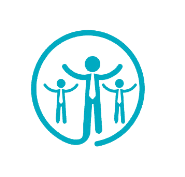 La validation de votre candidature vous permettra de bénéficier d’un coût optimal grâce à la mobilisation de subventions (Région, Etat, fonds européens FEDER), et permettra la signature d’un mandat entre votre entreprise et la CCI Pays de la Loire. Seule la signature de ce mandat vous permettra de bénéficier de prestations dans le cadre de DINAMIC+.« Dispositif d’aide pris en application du régime d’aides exempté n° SA.59106, relatif aux aides en faveur des PME pour la période 2014-2023, adopté sur la base du règlement général d’exemption par catégorie n° 651/2014 de la Commission européenne, publié au JOUE du 26 juin 2014, modifié par les règlements 2017/1084 du 14 juin 2017 publié au JOUE du 20 juin 2017 et 2020/972 du 2 juillet 2020 publié au JOUE du 7 juillet 2020 »« Dispositif d’aide pris en application du régime d’aide exempté n° SA.58981, relatif aux aides à la formation pour la période 2014-2023, adopté sur la base du règlement général d’exemption par catégorie n° 651/2014 de la Commission européenne, publié au JOUE du 26 juin 2014, modifié par les règlements 2017/1084 du 14 juin 2017 publié au JOUE du 20 juin 2017 et 2020/972 du 2 juillet 2020 publié au JOUE du 7 juillet 2020 ».Simplification des démarches avec 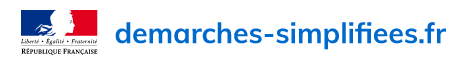 Afin de vous simplifier les démarches, la plateforme démarches-simplifiées nous permet une remontée automatique des données publiques (adresse, code NAF, forme juridique, etc.) de votre entreprise. A cet effet, merci de cocher la case ci-dessous :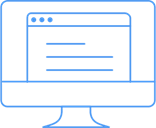  J'autorise la CCI PDL à vérifier les informations de mon organisation auprès des administrations concernées. Ces informations resteront strictement confidentielles.Pièces à joindre obligatoirement au dossier (cocher les pièces fournies) :  Extraits de la dernière liasse fiscale : pages 2050, 2051, 2052, 2053, 2054, 2057, 2058-C, 2059-E, 2059-F et 2059-G. Ou bien la liasse entière dans le cas d’une liasse simplifiée.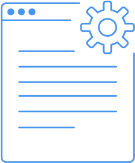  Extraits de l’avant-dernière liasse fiscale : pages 2054, 2057, 2058-C, 2059-E (ou bien la liasse entière). Organigramme juridique : y intégrer obligatoirement les raisons sociales, les participations et les parts en % de détention entre toutes les sociétés détenant et détenues par l’entreprise concernée. Doivent impérativement apparaître sur l’organigramme juridique :  le CA, l’Effectif et le Total Bilan pour chacune des entités. Extraits de la dernière liasse fiscale : pages 2059-E, 2059-F, 2059-G et 2058-C (ou 2033-F et 2033-G en liasse simplifiée) pour toutes les entreprises du groupe détenues à plus de 25% de capital social par l’entreprise et/ou détenant plus de 25% du capital social de l’entreprise notamment dans le cas d’une holding (se reporter à la page 6 et à l’annexe 1). Merci de compléter le dossier et de l’envoyer par mail accompagné des pièces jointes à :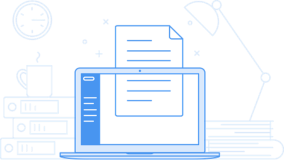  Département 44 Département 49 Département 53 Département 72 Département 85Adresse de contact (cadre réservé à la CCI) :       Avec pour objet :  DINAMIC+ Candidature Entreprise [Nom de l'entreprise]Identité de l’entrepriseIdentité du dirigeant(e)Composition du capital social de l’entreprise (2059-F)Autonomie de l’entreprise (groupe/holding, etc.)Le capital social de votre entreprise est-il détenu à 25% ou plus par une autre entreprise* ? Oui          Non Votre entreprise détient-elle à 25% ou plus de capital social d’une autre entreprise* ? Oui          Non * En cas de réponse positive à l’une de ces deux questions ci-dessus, votre entreprise n’est pas considérée comme « autonome ». Se reporter à l’annexe 1.Joindre obligatoirement un organigramme juridique faisant apparaître toutes les entités concernées et indiquer pour chacune d’entre elles : CA, Effectif, Total Bilan, actionnaires et taux de détention. Les chiffres clés (merci de remplir toutes les cases)Activités de l’entrepriseProcessus global de l’entrepriseAvez-vous mis en place des plans de formation pendant les trois dernières années ?  Oui      Non Si oui, lequel ? (Indiquer le plus récent) :Avez-vous mis en place des actions de progrès ou actions de conseil pendant les trois dernières années ?  Oui      Non     Si oui, lequel ? (Indiquer le plus récent) :Veuillez décrire brièvement les éléments prioritaires de progrès pour votre entreprise :(Projets, plans de développement, principaux secteurs d’amélioration…)Avez-vous obtenu une aide publique au cours des trois dernières années ou une demande d’aide est-elle en cours de traitement ?  Oui      Non     Si oui, lesquelles (années et nom de l’aide)Fait à :      Le :      Annexe 1 : Mon entreprise est-elle une PMEL’octroi de subvention dans le cadre d’une participation au programme DINAMIC+ est réservé aux PME au sens donné par la commission européenne (recommandation 2003/361/CE). Pour déterminer si votre entreprise est une PME, un guide est disponible sur le site de la commission européenne : (http://ec.europa.eu/DocsRoom/documents/15582/attachments/1/translations/fr/renditions/native). La catégorie des PME se compose des entreprises :Qui emploient moins de 250 personnes etDont le chiffre d’affaires annuel ne dépasse pas 50 millions d’euros ou dont le total du bilan annuel n’excède pas 43 millions d’eurosSuivant le type de partenariat financier que votre entreprise peut avoir avec d’autres entreprises, elle appartient à une des trois catégories suivantes :Autonome (cas le plus fréquent)PartenaireLiéeCas n°1 : votre entreprise est autonomeC’est le cas :Si elle est totalement indépendante, autrement dit si elle ne détient aucune participation dans d’autres entreprises et Si aucune autre entreprise ne possède de participation dans l’entreprise ; ou Si elle détient une participation de moins de 25 % du capital ou des droits de vote (le plus élevé des deux facteurs) d’une ou de plusieurs autres entreprises et/ou Si des tiers ne détiennent pas de participation de plus de 25 % du capital ou des droits de vote (le plus élevé des deux facteurs) de l’entreprise ; ou Si elle n’est pas liée à une autre entreprise à travers une personne physique. Dans ce cas, seuls les effectifs de votre entreprise et son chiffre d’affaire ou son bilan sur le dernier exercice sont à prendre en compte pour déterminer si elle entre dans la catégorie des PME.Attention : dans le cas où elle est détenue par une holding, même si celle-ci n’a pas d’effectif vous devez indiquer que votre entreprise n’est pas autonome et transmettre l’organigramme juridique de votre entreprise et de sa holding en indiquant les effectifs + CA + total bilan de votre entreprise et de la holding (et de toutes les entreprises détenues à + de 25% ou détenant à + de 25%).Cas n°2 : votre entreprise n’est pas autonomeDans le cas où votre entreprise n’est pas considérée comme autonome, le guide de l’utilisateur pour la définition des PME vous permettra de calculer votre effectif ainsi que votre chiffre d’affaire ou le total de votre bilan. Un organigramme juridique doit être fourni comportant pour chaque entreprise partenaire et/ou liée :L’effectif de l’entrepriseLe chiffre d’affaire ou le bilan Les liens capitalistiques permettant d’effectuer les calculs globauxUn modèle d’organigramme vous est fourni ci-dessous.En cas de question n’hésitez pas à solliciter votre chef de projet ou la CCI PDL, nous essaierons de répondre au mieux à vos interrogations.Modèle d’organigramme juridique à fournir avec votre dossier de candidature – dans le cas où votre entreprise n’est pas autonome.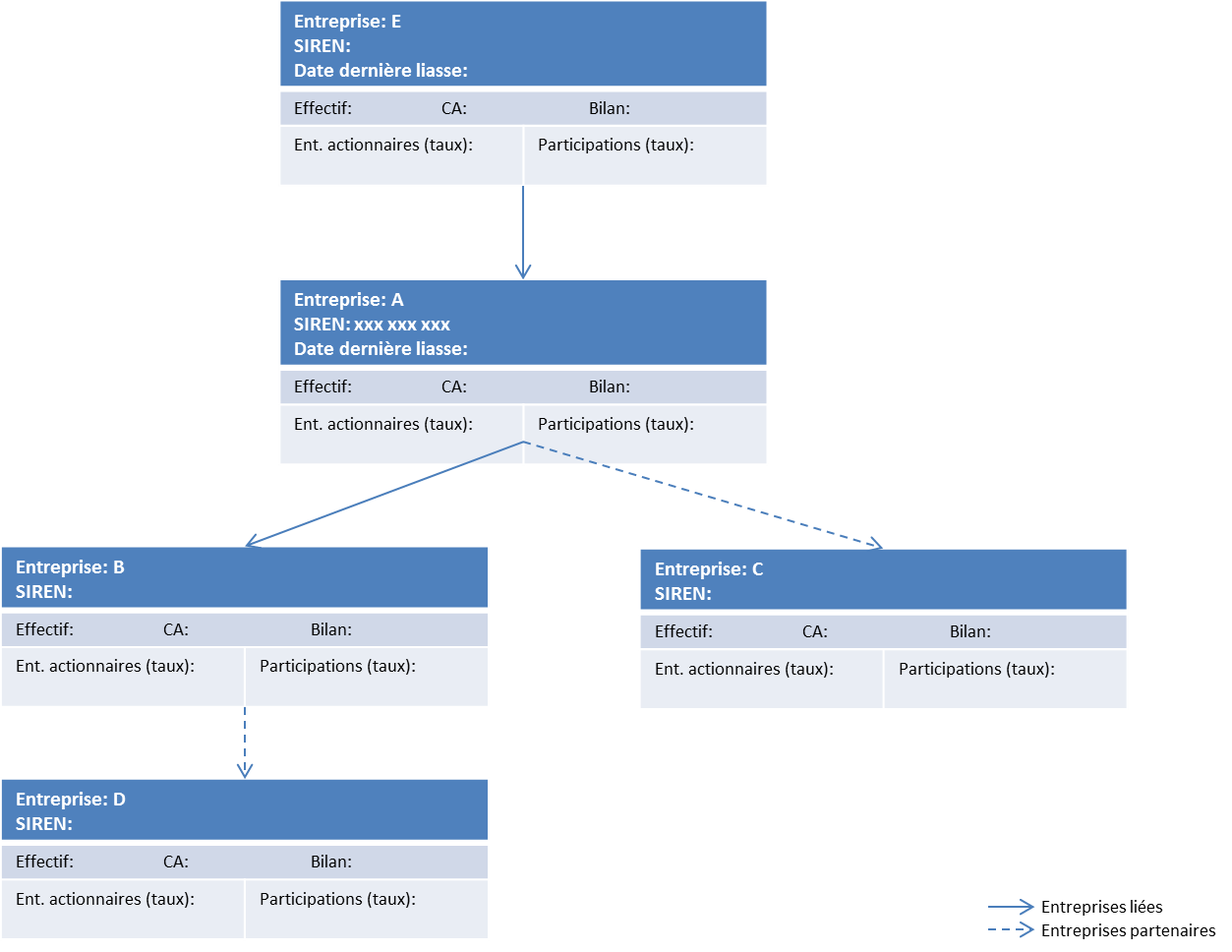 Nom entreprise :      Nom entreprise :      Nom entreprise :      SIRET (numéro à 14 chiffres) n° :      SIRET (numéro à 14 chiffres) n° :      SIRET (numéro à 14 chiffres) n° :      Si différente du siège social, indiquer l’adresse complète de l’établissement de mise en œuvre du projet Si différente du siège social, indiquer l’adresse complète de l’établissement de mise en œuvre du projet Si différente du siège social, indiquer l’adresse complète de l’établissement de mise en œuvre du projet Rue :      Rue :      Rue :      CP :      CP :      Ville :      Type d’établissement (établissement, agence…) :      Type d’établissement (établissement, agence…) :      Type d’établissement (établissement, agence…) :      Autres implantations éventuelles :      Autres implantations éventuelles :      Autres implantations éventuelles :      Tel Entreprise :      Email entreprise :      Site internet : www.     Votre entreprise travaille-t-elle à l’international ?  Oui  Non Si oui, dans quel(s) pays ?      Site internet : www.     Votre entreprise travaille-t-elle à l’international ?  Oui  Non Si oui, dans quel(s) pays ?      Email dirigeant :      Prénom et NOM du DirigeantTéléphone Fixe Niveau d’études(Cocher le niveau) CAP/ BEP BAC / BAC PRO BAC +2/3 BAC 5Date de Naissance (JJ/MM/AAAA)Téléphone mobile CAP/ BEP BAC / BAC PRO BAC +2/3 BAC 5 CAP/ BEP BAC / BAC PRO BAC +2/3 BAC 5Etes-vous membre d’un syndicat patronal ou d’un réseau d’entreprise ? Oui      Non  Si oui, le ou lesquels :      	Etes-vous membre d’un syndicat patronal ou d’un réseau d’entreprise ? Oui      Non  Si oui, le ou lesquels :      	Etes-vous membre d’un syndicat patronal ou d’un réseau d’entreprise ? Oui      Non  Si oui, le ou lesquels :      	Civilité, NOM et PRENOM ou RAISON SOCIALE des actionnairesIdentité (gérant, président, salarié, Holding financière…)% de partsDate de publication du dernier exercice : N° LiassesN-2 N-1(Dernier exercice clos)N(Prévisionnel)Durée de l’exercice (nb de mois)Chiffre d’affaires2052 - FL% du CA des 5 principaux clientsCA export  2052 - FKRésultats avant impôt  2052 - GWRésultats nets 2053 - HNFonds propres 2051 - DLEffectifs2059 E - YPPrincipales Activités% CAProduits ou Services(Au moins les 3 principaux)Type de clients(Au moins les 3 principaux)Etes-vous certifié ISO 9000 ?  Oui      Non           Date : Année N-1 :Année N-2 :Année N-3 :Avez-vous déjà réalisé un diagnostic d’entreprise ?   Oui      Non Si oui, merci d’indiquer le périmètre ?      	Avez-vous un Plan de Progrès formalisé dans votre entreprise ? Oui      Non Date de la dernière mise à jour : 